Vorschlag für eine mündliche Leistungsüberprüfung					Niveau A1/A2Beispiel 6: Una gita a Roma Dialogo: Una gita a Roma 		Partner A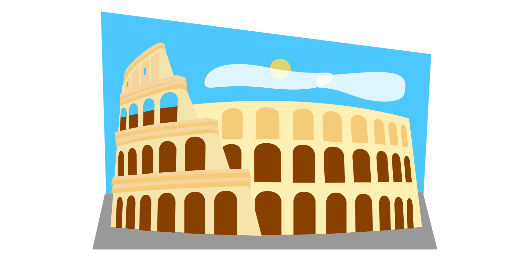 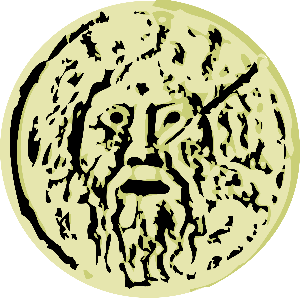 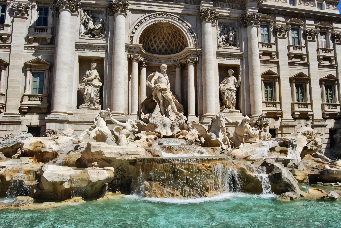 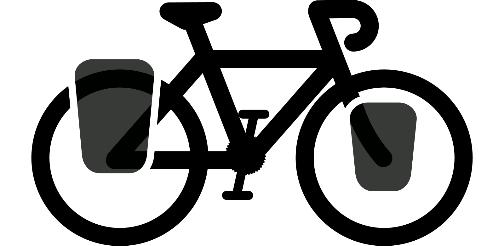 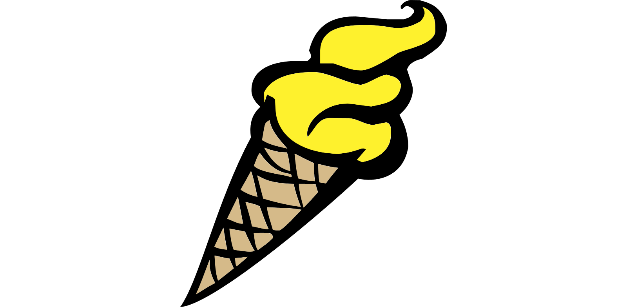 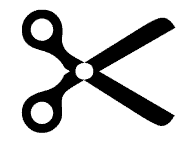 Dialogo: Una gita a Roma 			Partner B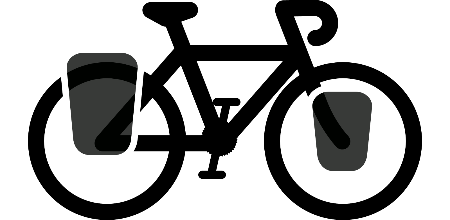 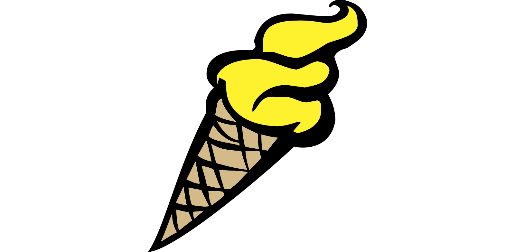 Bildquellen:https://openclipart.org/detail/4079/roman-colosseumhttps://openclipart.org/detail/225722/trevi-fountainhttps://openclipart.org/detail/133195/ice-cream-conehttps://openclipart.org/detail/174862/touringhttps://openclipart.org/detail/212663/bocca-della-verita